МАДОУ детский сад № 81Развлечения по формированию нравственно-патриотического воспитания детей раннего возраста «Здравствуй, Солнышко»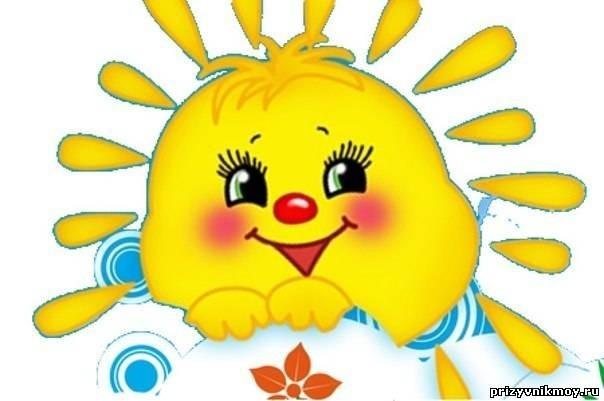 Автор: воспитатель 1 квалификационной категорииФилина Татьяна ВикторовнаЕкатеринбург, 2024Развлечения по формированию  нравственно-патриотического воспитания детей раннего возраста «Здравствуй, солнышко»Актуальность. Нравственно-патриотическое воспитание является актуальной темой воспитания подрастающего поколения. Ребёнок не рождается патриотом, он им становится. Патриотизм – это любовь к своей семье, родному краю, своей стране, чувство гордости и ответственности за родную страну, желание быть частью великой страны.Чувство любви к Родине начинается с восхищения тем, что видит перед собой малыш, чему он изумляется и что вызывает отклик в его душе. Отношение к семье, самым близким людям – к матери, отцу, бабушке, дедушке. Это корни, связывающие его с родным домом и ближайшим окружением.Цель: формирование духовно-нравственного и патриотического отношения к Родине через приобщение детей к народным традициям и обычаям.Задачи: Формировать у детей понятие о русских народных традициях и обычаях, о праздновании Масленицы; знакомить с русским народным фольклором; воспитывать и пробуждать интерес к истории и культуре России. Развивать интерес к познавательным развлечениям, знакомящим с традициями и обычаями народа, истоками культуры. Воспитывать желание и принимать участие в праздниках, формировать чувство сопричастности к событиям, которые происходят в детском саду. Приобщать к художественной культуре. Закладывать основы праздничной культуры. Учитывая индивидуальные и возрастные особенности ребёнка, развивать игровые, познавательные, сенсорные, речевые, коммуникативные и эмоциональные способности.Ход развлечения.Ведущий: Весна идет, а солнышко еще не проснулось, не вышло на небо гулять. Ребята, надо его разбудить!Песня «Солнышко» (сл. и муз. Е. Макшанцевой)1. Вот как солнышко встает (медленно поднимают руки вверх)
Выше, выше, выше!
К ночи солнышко зайдет (медленно опускают руки)
Ниже, ниже, ниже.
Припев: Хорошо, хорошо (хлопают)
Солнышко смеется,
А под солнышком всем (домик)
Весело поется.2. Светит солнышко в окноЯрче, ярче, ярче (зовут)Припекает с каждым днёмЖарче, жарче, жарче (ладошки-брызги).Припев: Хорошо, хорошо (хлопают)
Солнышко смеется,
А под солнышком всем (домик)
Весело живётся.Ведущий: Услышало Солнышко, как ребята его зовут, выглянуло в окошко, вышло погулять.Входит Солнышко с корзинкой.Солнышко: Здравствуйте, ребятки!                     Я, Солнышко, по небу гуляю, всех согреваю.                     Солнце катится по небу, словно желтый мячик.                     Солнцу рады все на свете, лишь сосульки плачут.Игра на русских народных музыкальных инструментахСолнышко показывает детям корзинку, в которой лежат русские народные игрушки.Педагог вынимает свистульку.-  Что это? Ответы детей (птичка).Правильно. Посмотрите, какая птичка красивая, расписная. Какие на ней есть рисунки?Педагог вынимает расписные ложки.- Что это? (расписные ложки). Правильно, это русские народные расписные ложки. Посмотрите, какие красивые узоры есть на ложках. - Но расписные ложки были не только предметами красоты. Ими ели и даже на них играли.  Давайте попробуем посвистеть в свистульки и поиграть на ложках. (Дети свистят в свистульки и стучат ложками под песню «Ах, вы, сени, мои сени»).Педагог вынимает русские народные платки.- Что это? (красивые платки). Правильно, это русские народные платки. На праздники русские красавицы надевали самые красивые и нарядные платки. (Девочки надевают платки на плечи).- Ребята, я предлагаю немного поиграть. Воспитатель раздаёт детям небольшие платочки для игры.Игра с платочками «Ку-Ку!»Дети держат платочек за верхние уголки перед лицом: в этом положении они «спрятаны». Хором говорят: «Ку-ку!», по команде воспитателя опускают платочек, изображают на лице различные эмоции: печаль, удивление, радость, злость, страх, спокойствие.  1,2,3 – ты печальным замри. 1,2,3 – ты удивленным замри. 1,2,3 – ты веселым замри. 1,2,3 – ты сердитым замри. 1,2,3 – ты испуганным замри.1,2,3 – ты спокойным замри.- Ребята, вы любите праздники? У наших дедушек и бабушек тоже были праздники – очень весёлые и интересные. Хотите узнать о них? После окончания зимы, весной, устраивают народные гулянья. Этот праздник называют  — Масленица. С песнями и веселыми закличками звали солнышко, чтобы оно теплее согревало землю, а Весна-красна не задерживалась. (Показать иллюстрации Масленицы).Чтение русской народной заклички.   А чтобы солнышко не забывало по утрам просыпаться и дарить нам свое тепло, люди сочинили о нём закличку. Солнышко-ведрышко!Взойди поскорей,Освети, обогрей –Телят да ягнят,Еще маленьких ребят.А теперь немного поиграем. Игра «Карусель»Педагог вносит конструкцию «Карусель» с цветными лентами. Дети берутся за ленточки и начинают движение по кругу в ритме стихотворения (сначала медленно, потом быстрее, затем замедляя движение с остановкой на последний слог).Еле-еле, еле-елеЗавертелись карусели,А потом, потом, потомВсе бегом, бегом, бегом!Тише, тише, не бегите,Карусель остановите.Раз и два, раз и два,Вот и кончилась игра!Игра с солнышком «Прикрепи лучики солнышку».Ведущий: Спасибо, Солнышко, за веселую игру,                   Распотешило ты нашу детвору.Солнышко: Всю Масленицу пекут блины. Без них нет и Масленицы. Хозяйки пекли блины каждый день. К блинам подавались сметана, варенье, сливочное масло, мед. (Показать иллюстрации).Хороводная игра «Блинок»Дети становятся в круг, берутся за руки и повторяют слова:Месим, месим, месим тесто              (топающим шагом идут в центр круга)Разливайся блинок                             (расходятся)Разливайся большой,Оставайся такой да не подгорай! П-ш-ш-ш                                              (приседают на корточки)Мы печём, печём блины                    (встают, хлопают в ладоши)Для гостей и детворы!4. Сюрпризный момент.Солнышко:  Какие молодцы, ребята, как замечательно вы играли!Мне очень понравились с вами играть, и я приготовила для вас солнечный подарок! Ребята, я приглашаю вас к столу покушать вкусных блинов и баранок.Фотоотчёт: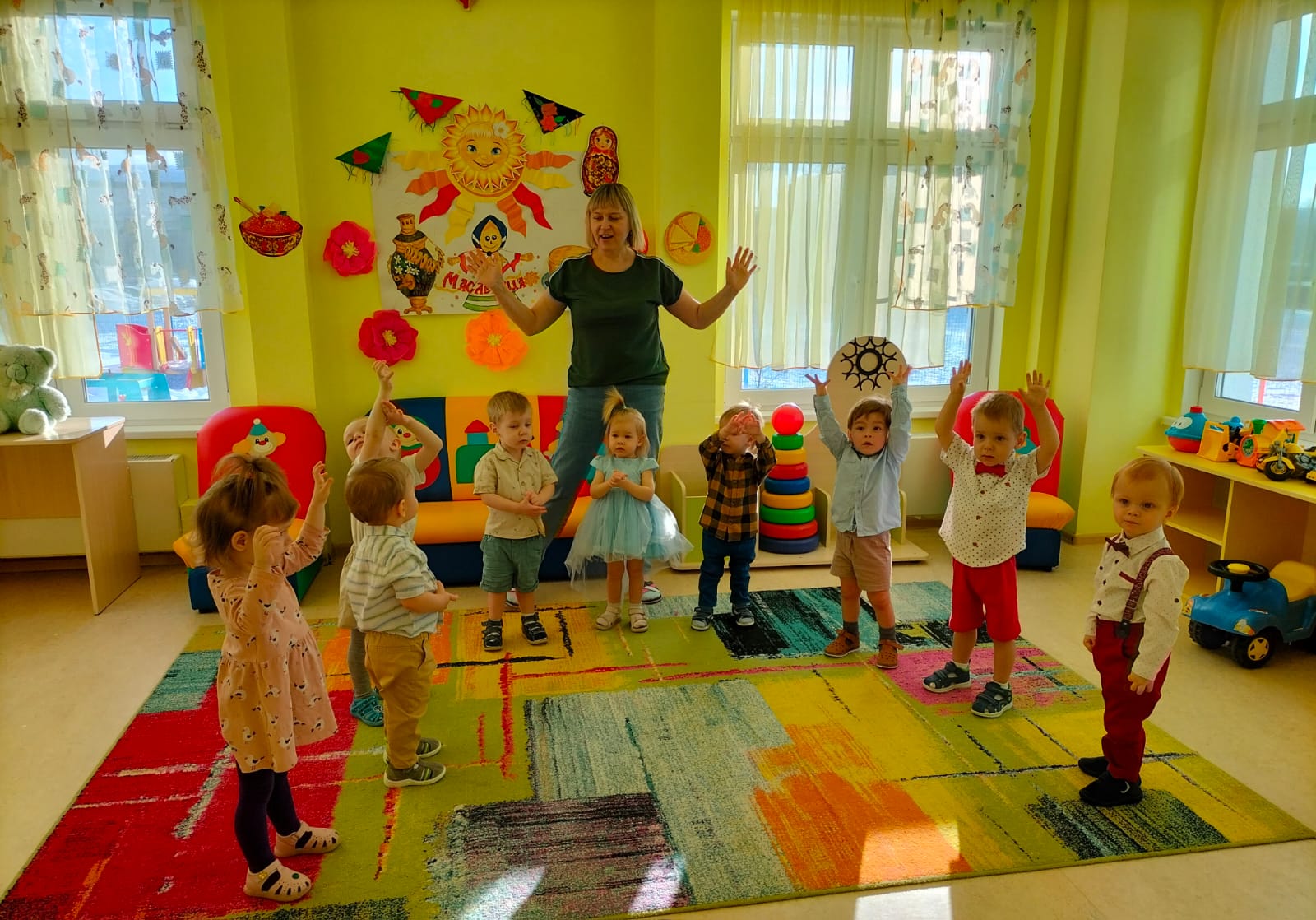 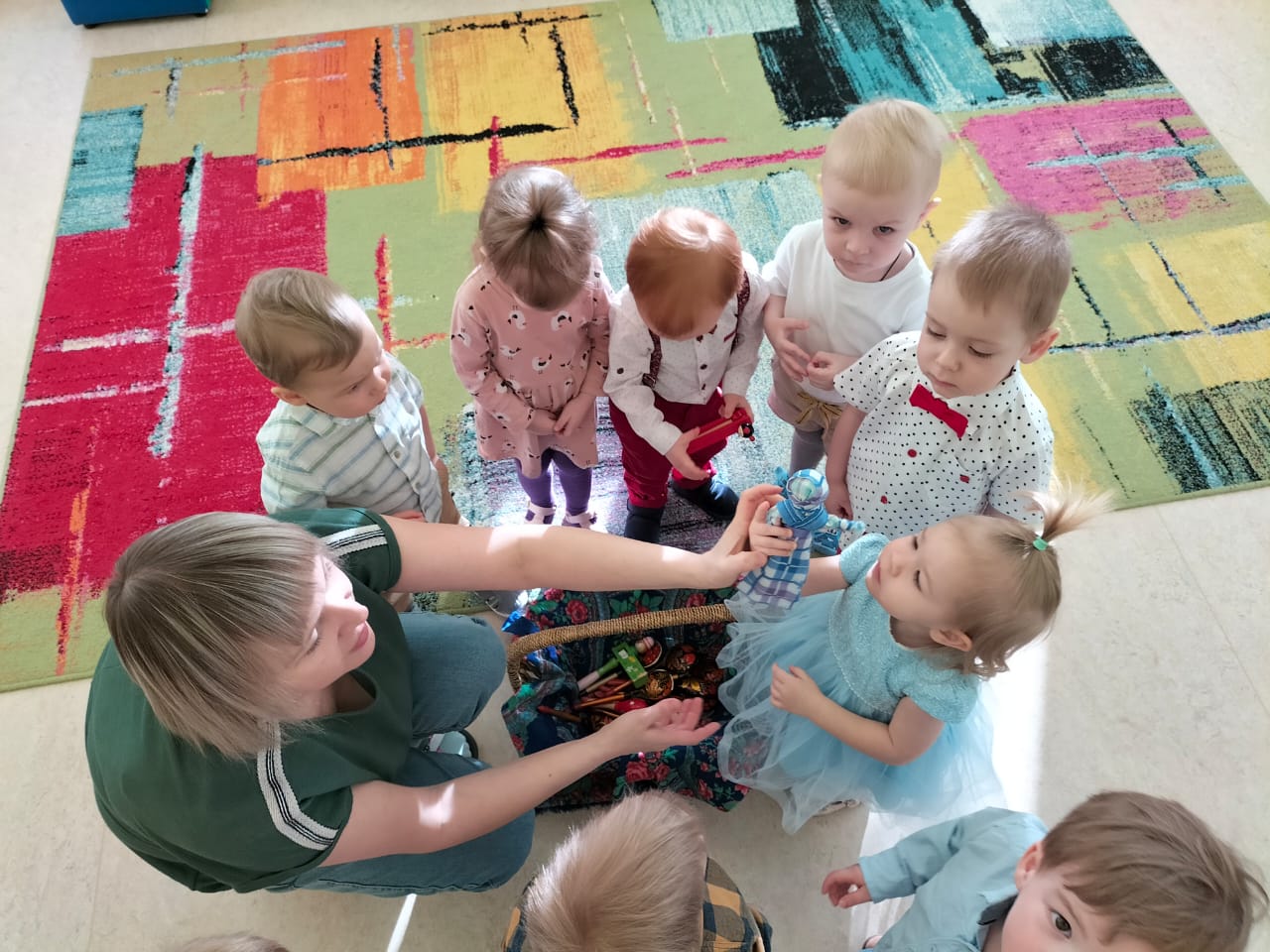 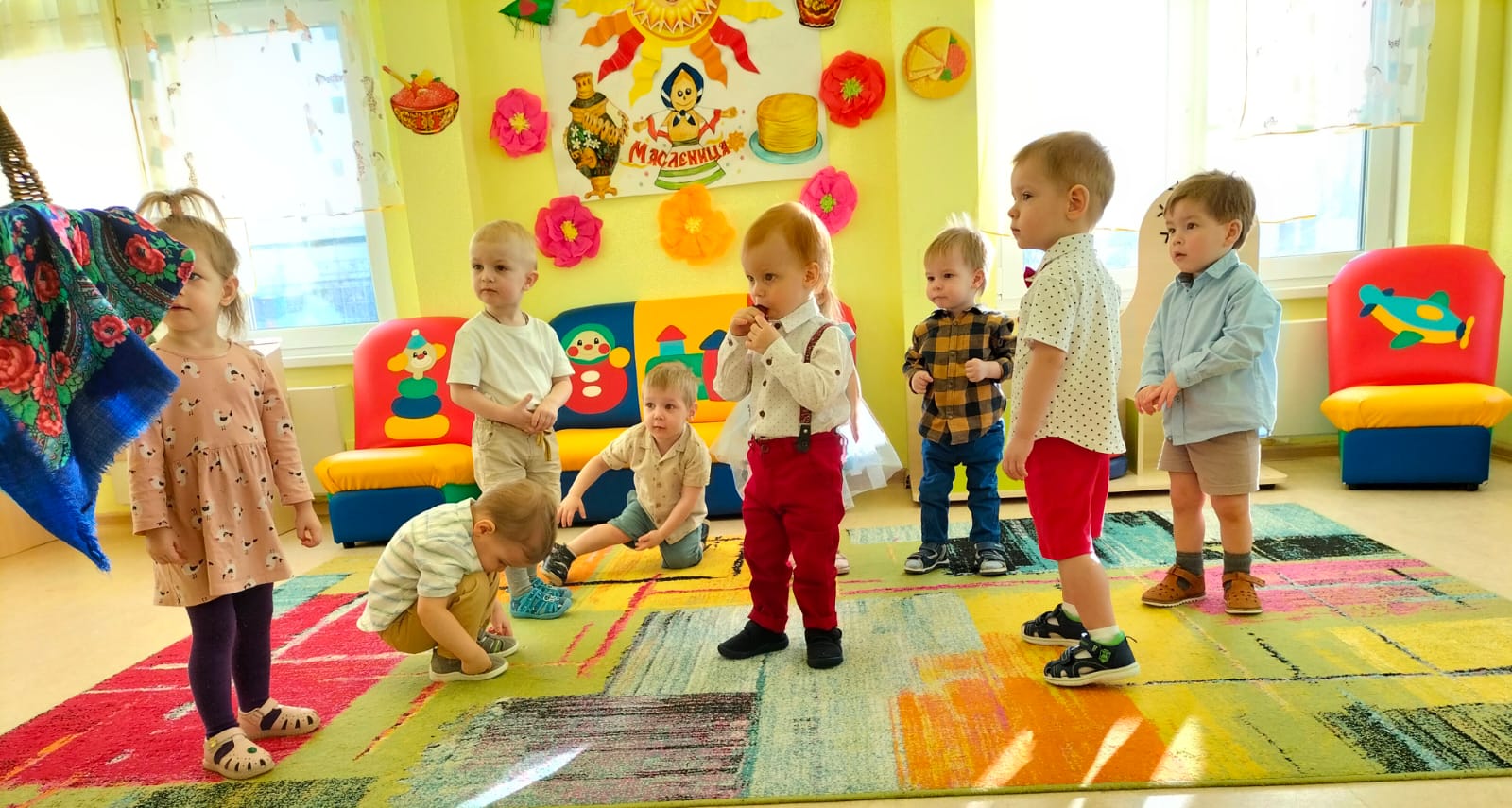 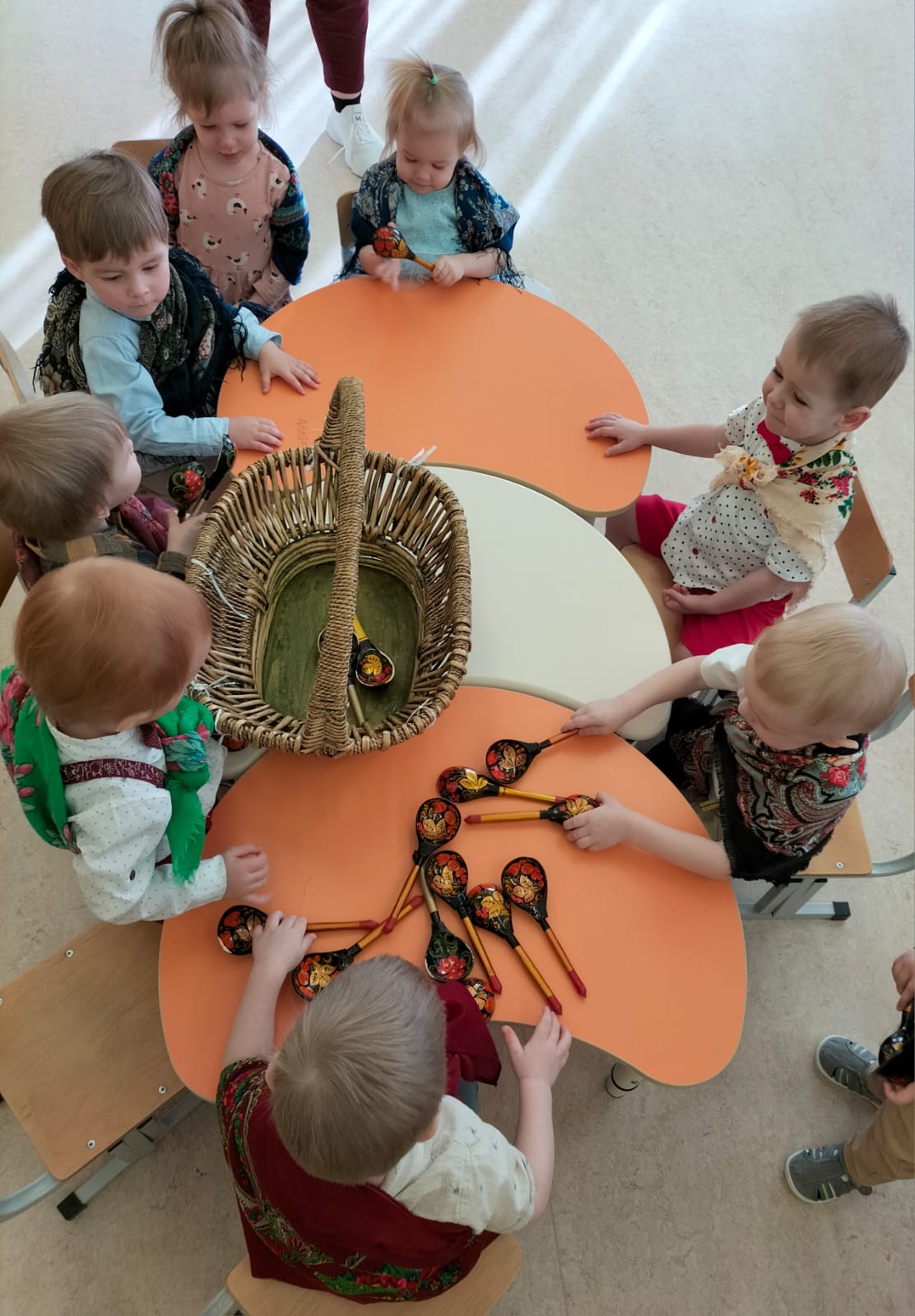 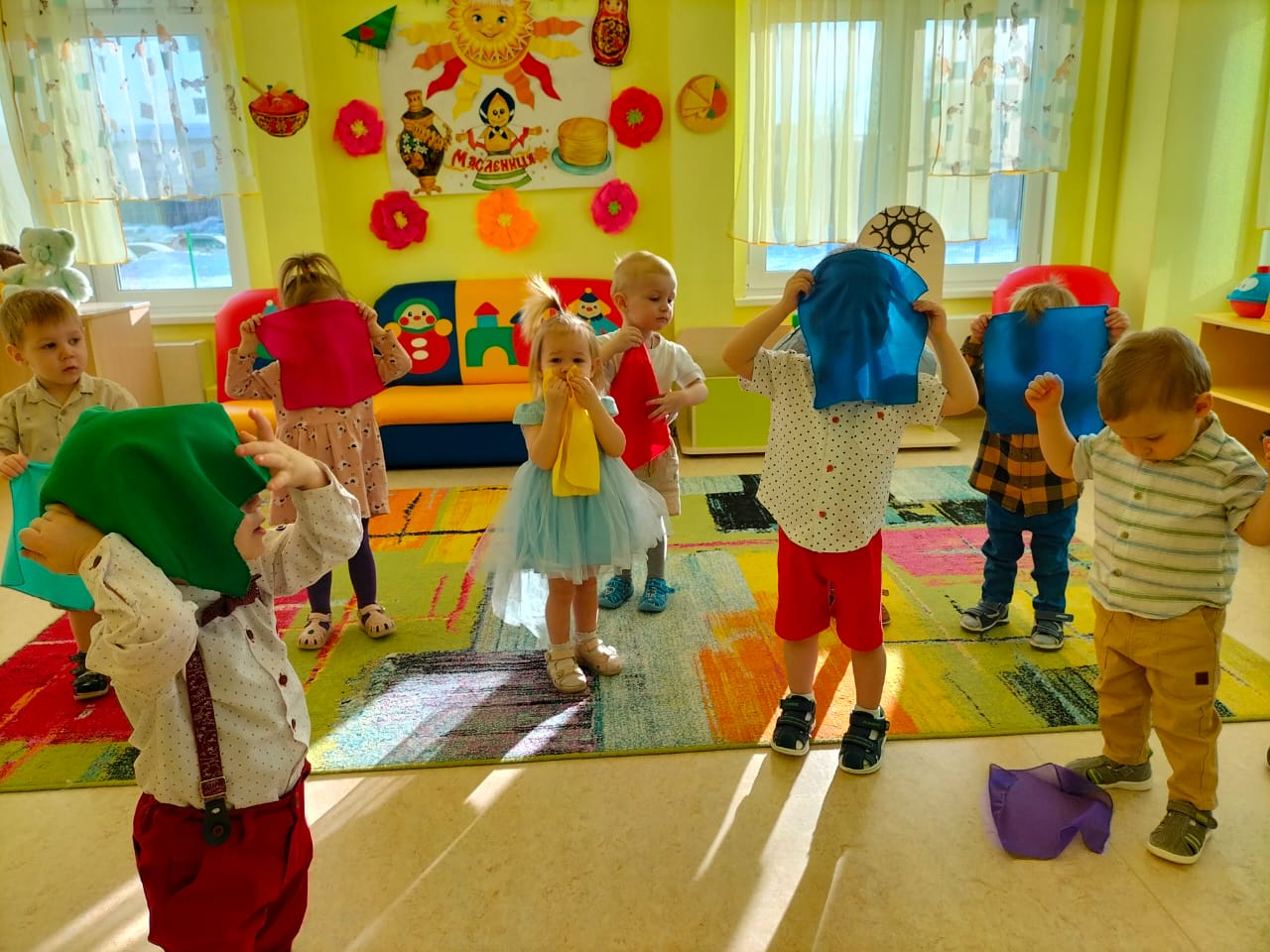 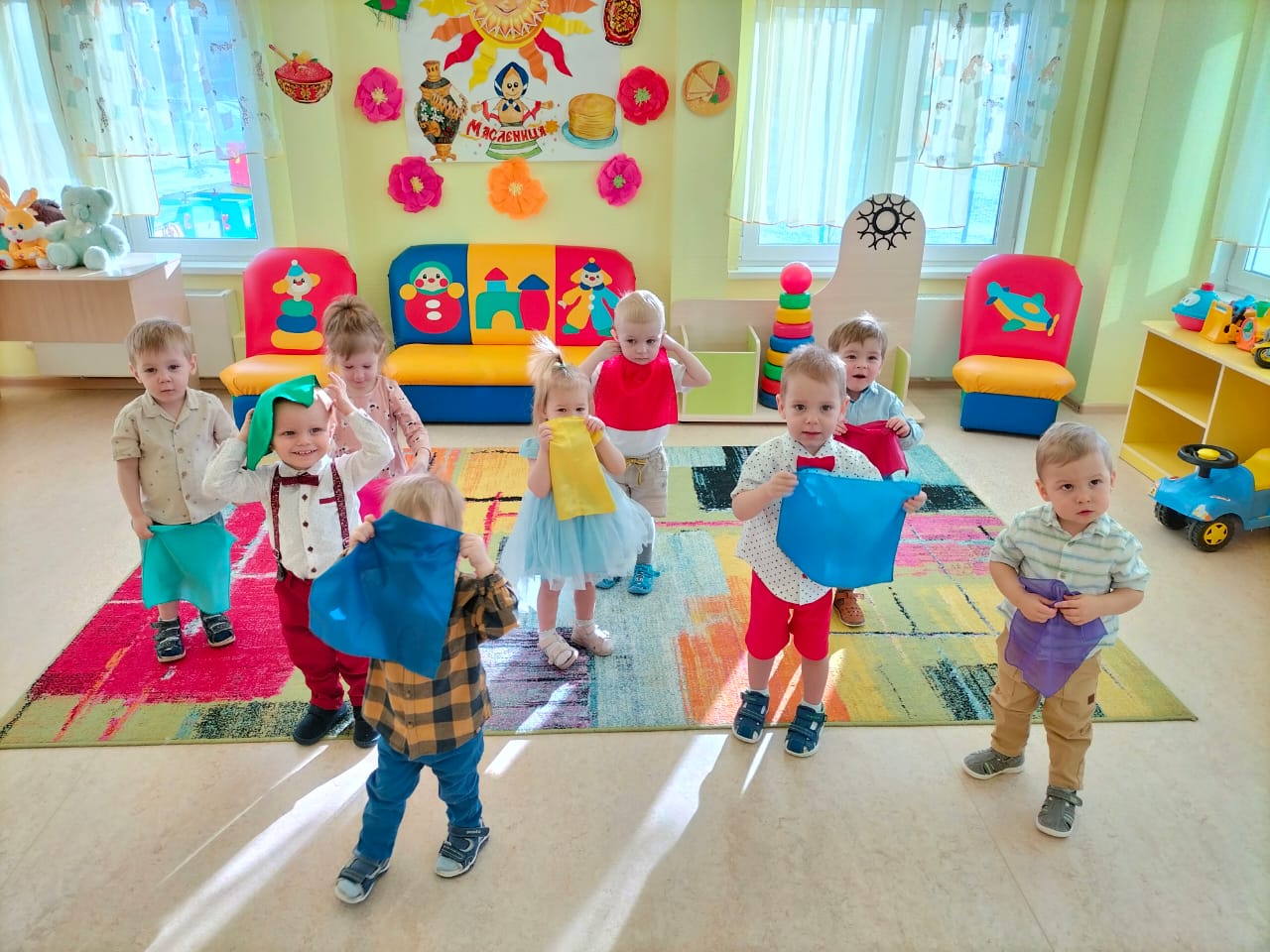 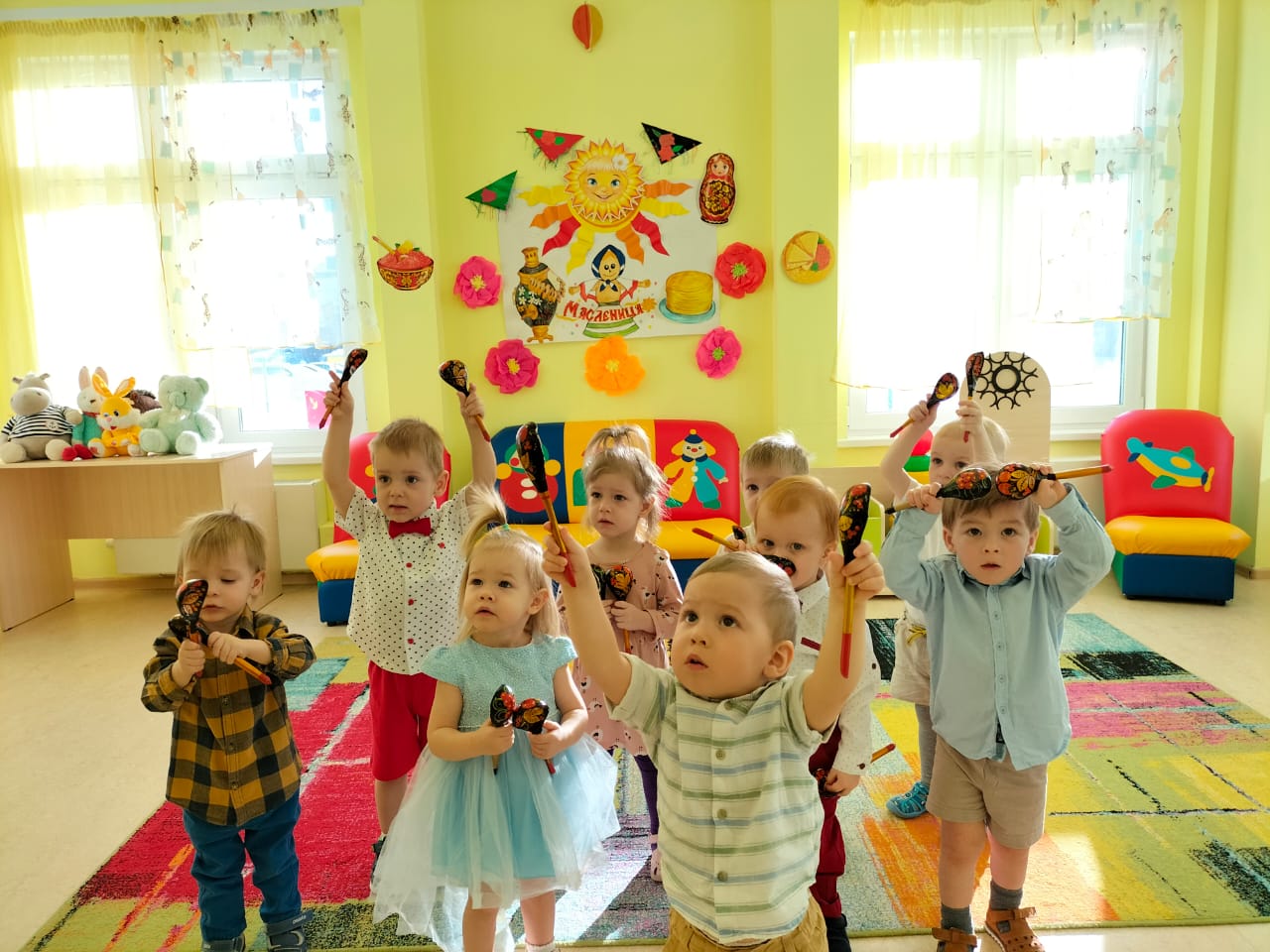 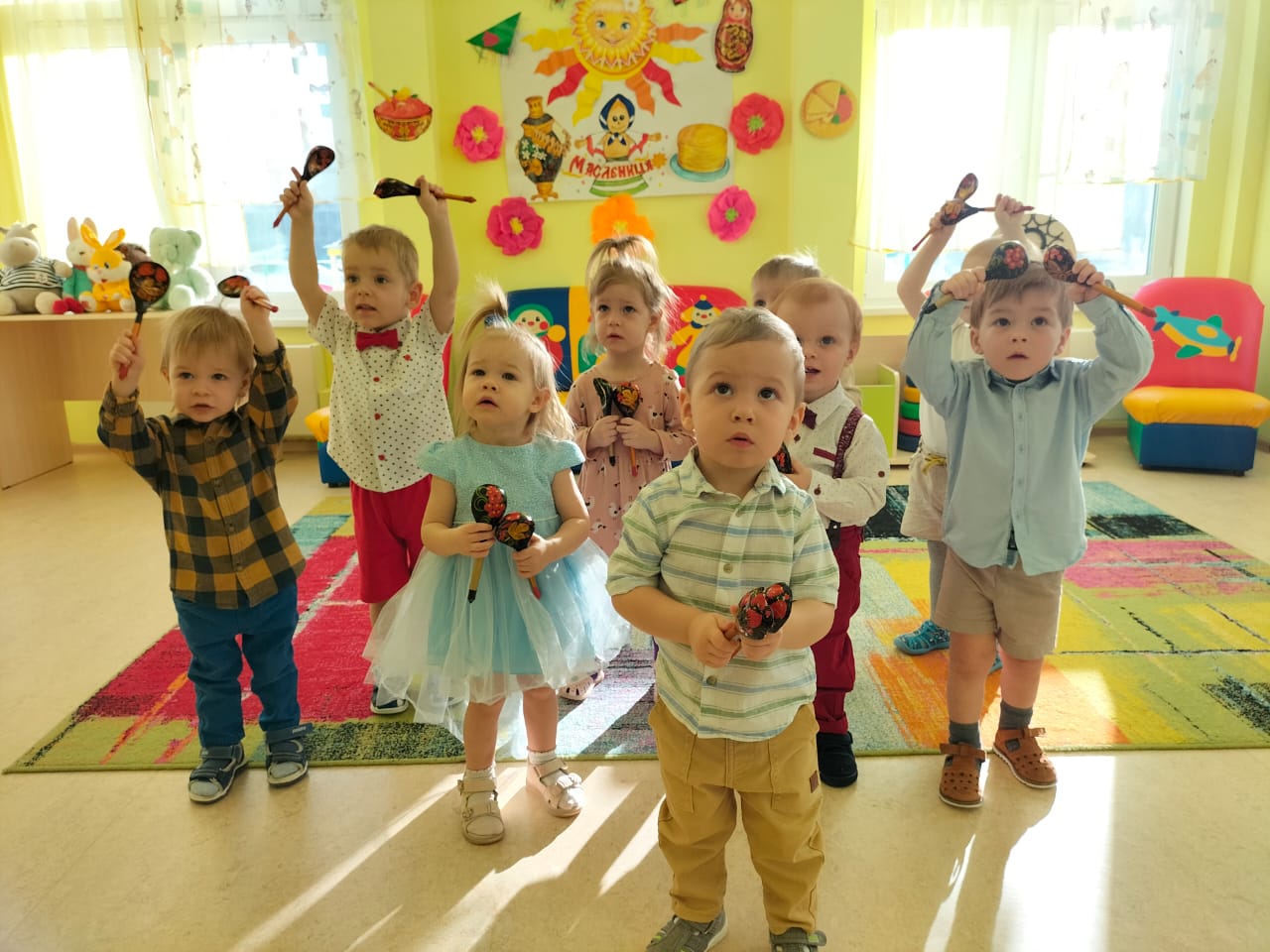 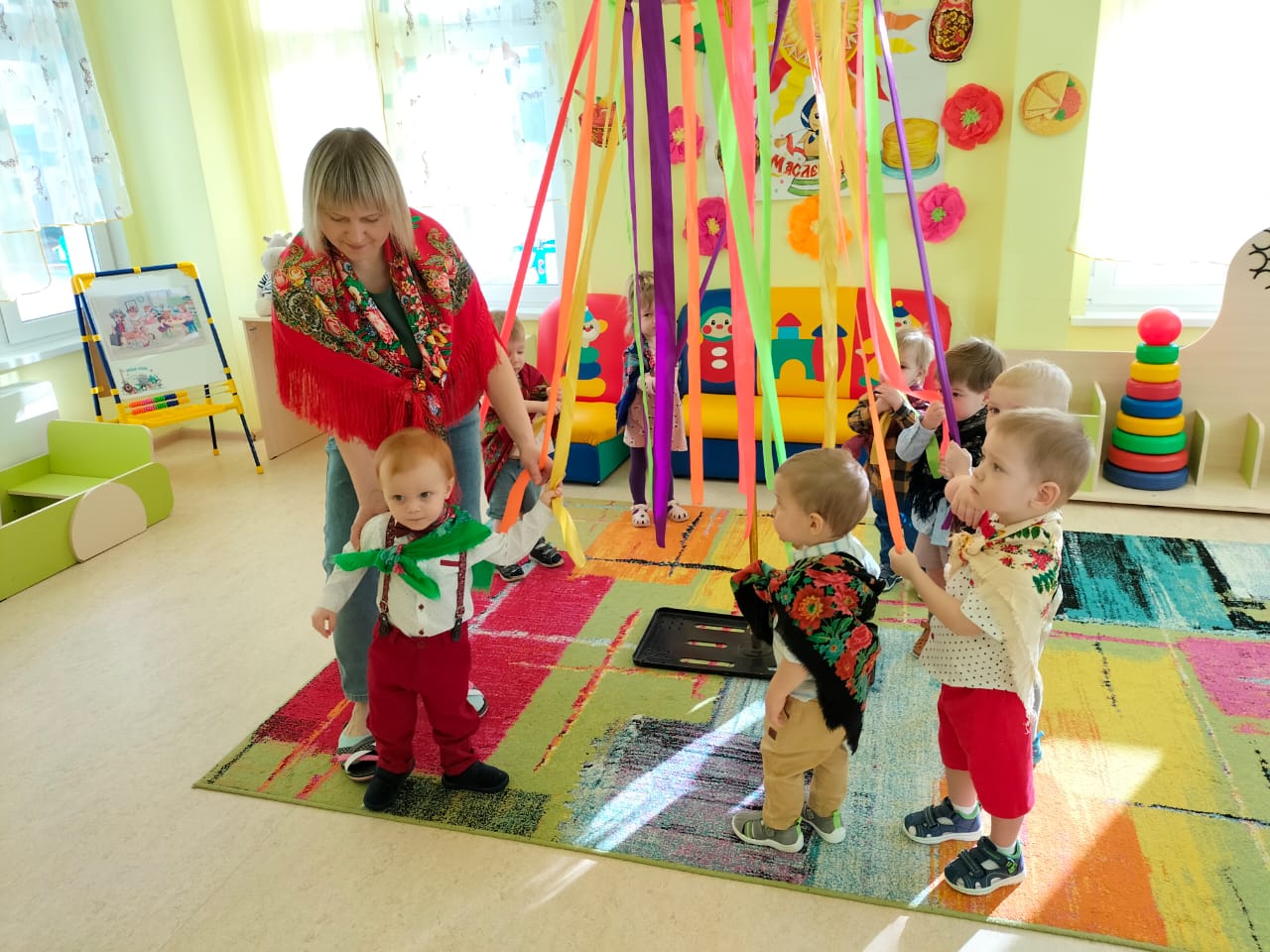 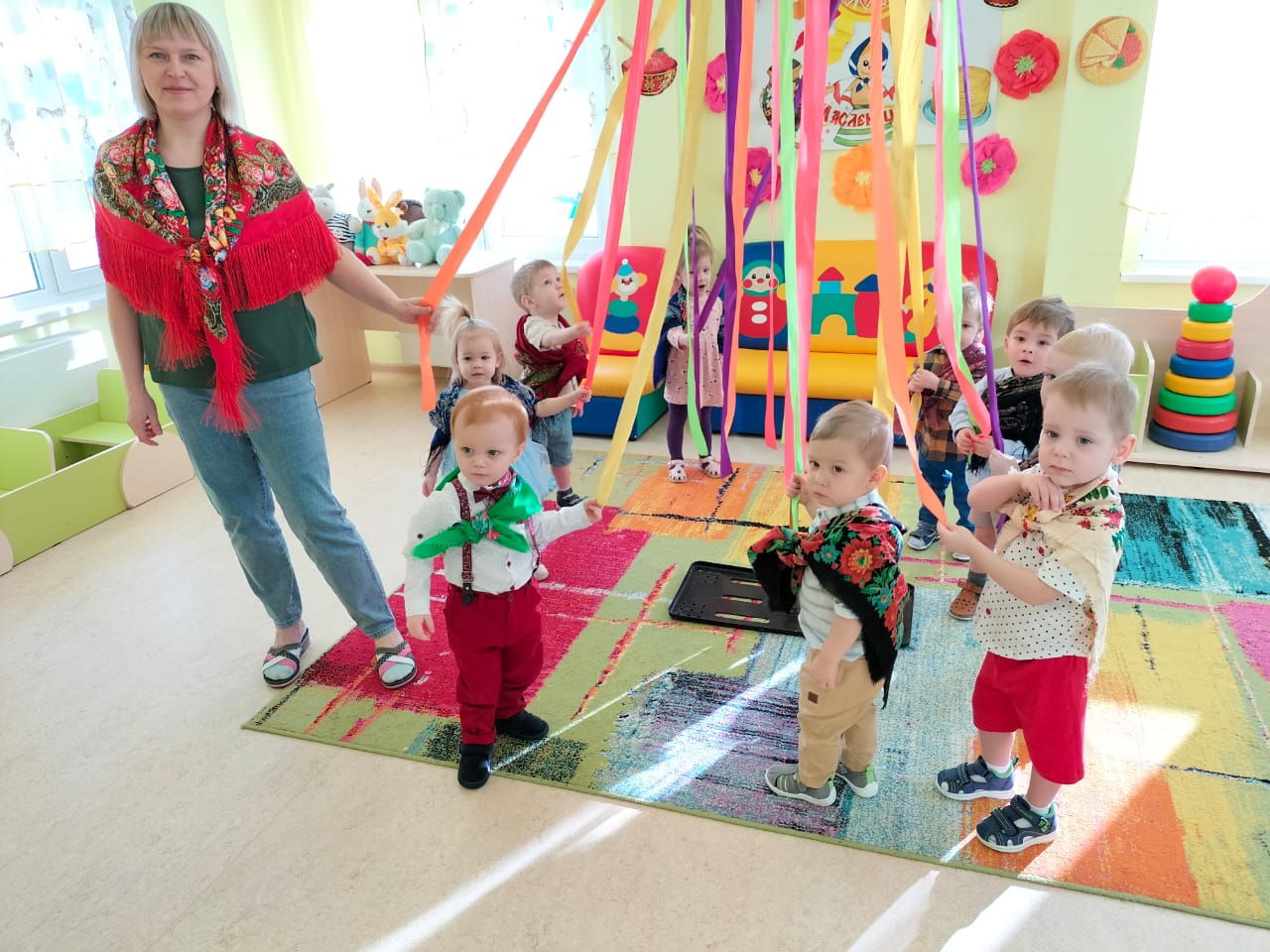 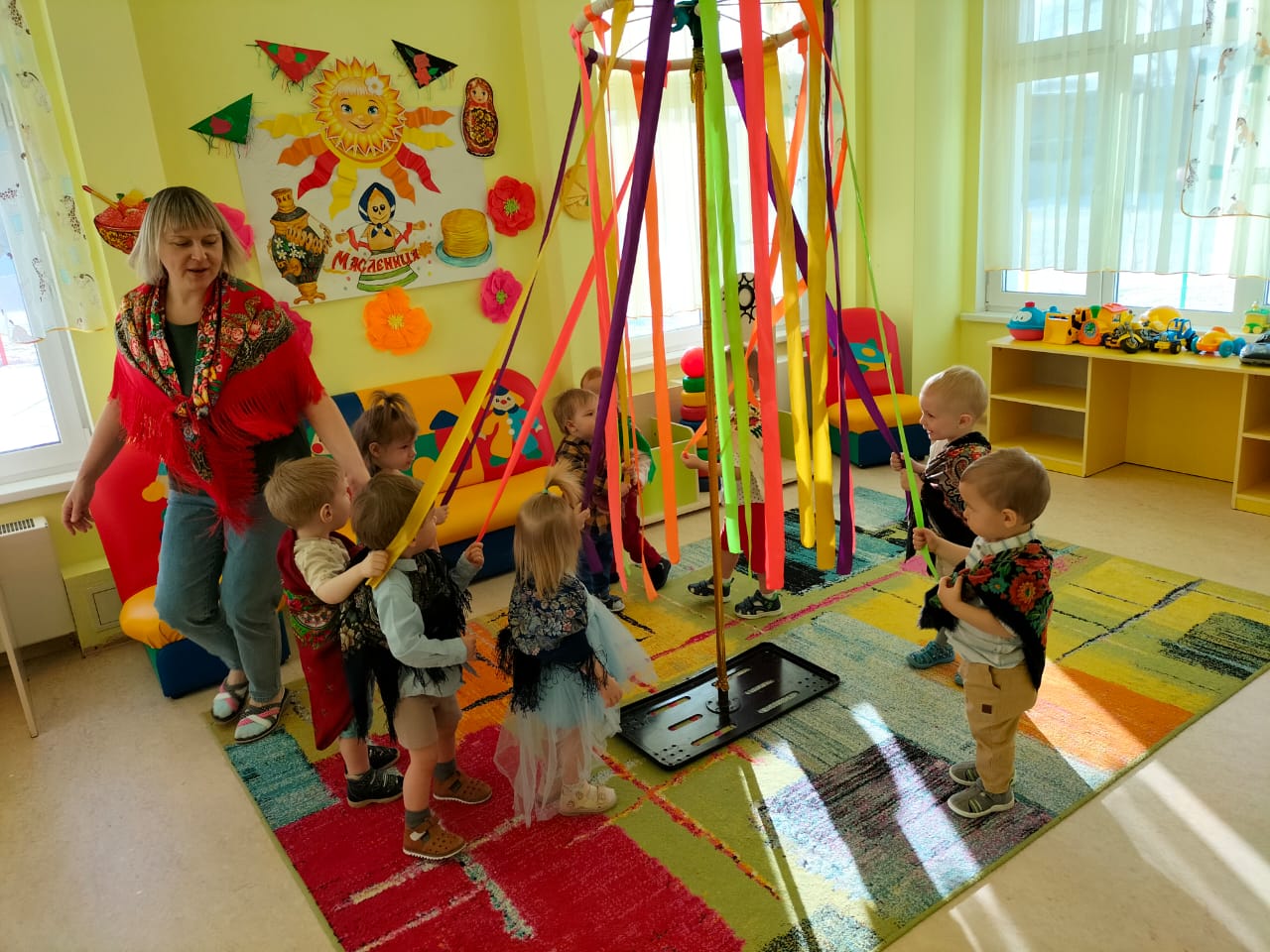 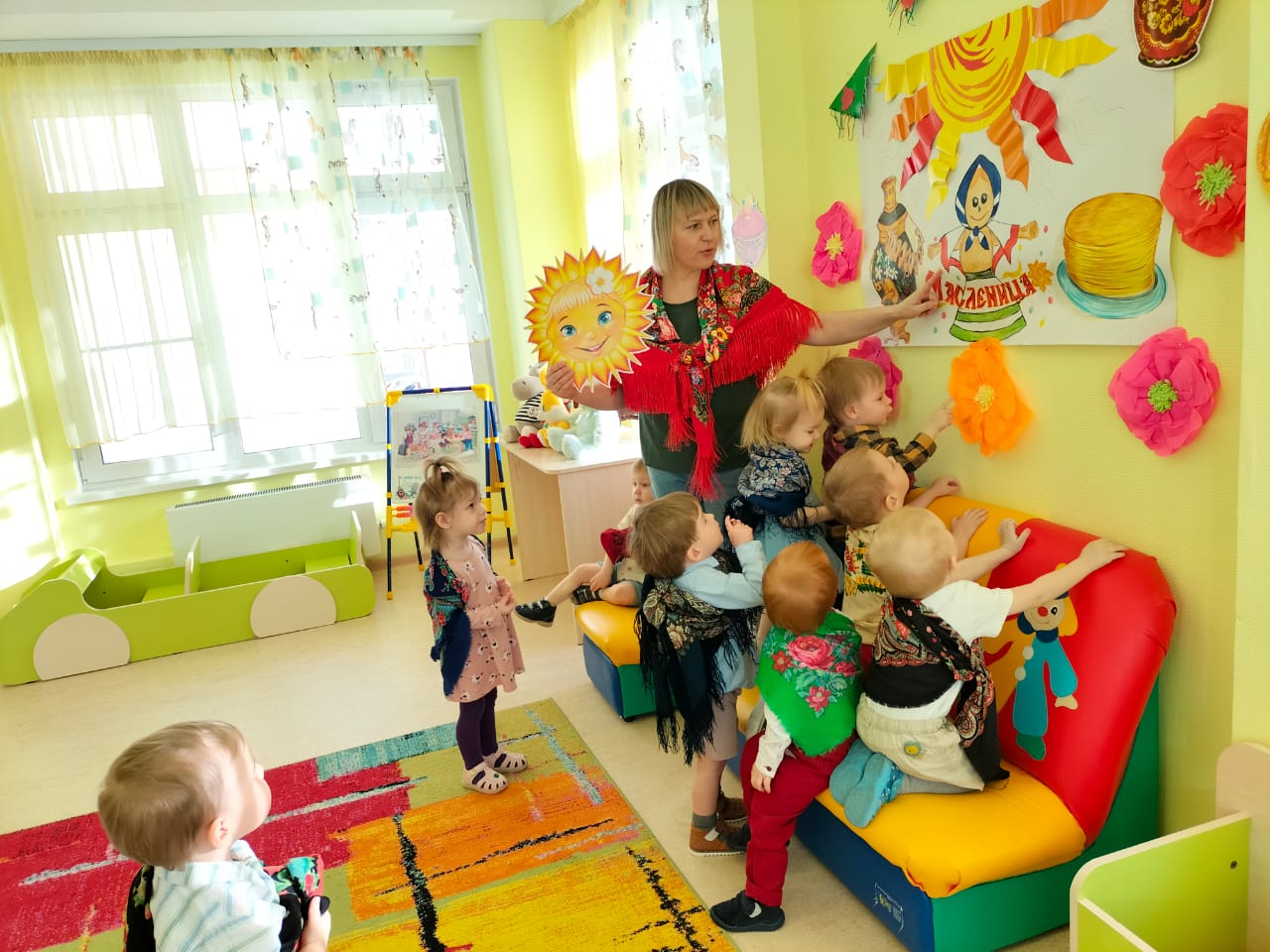 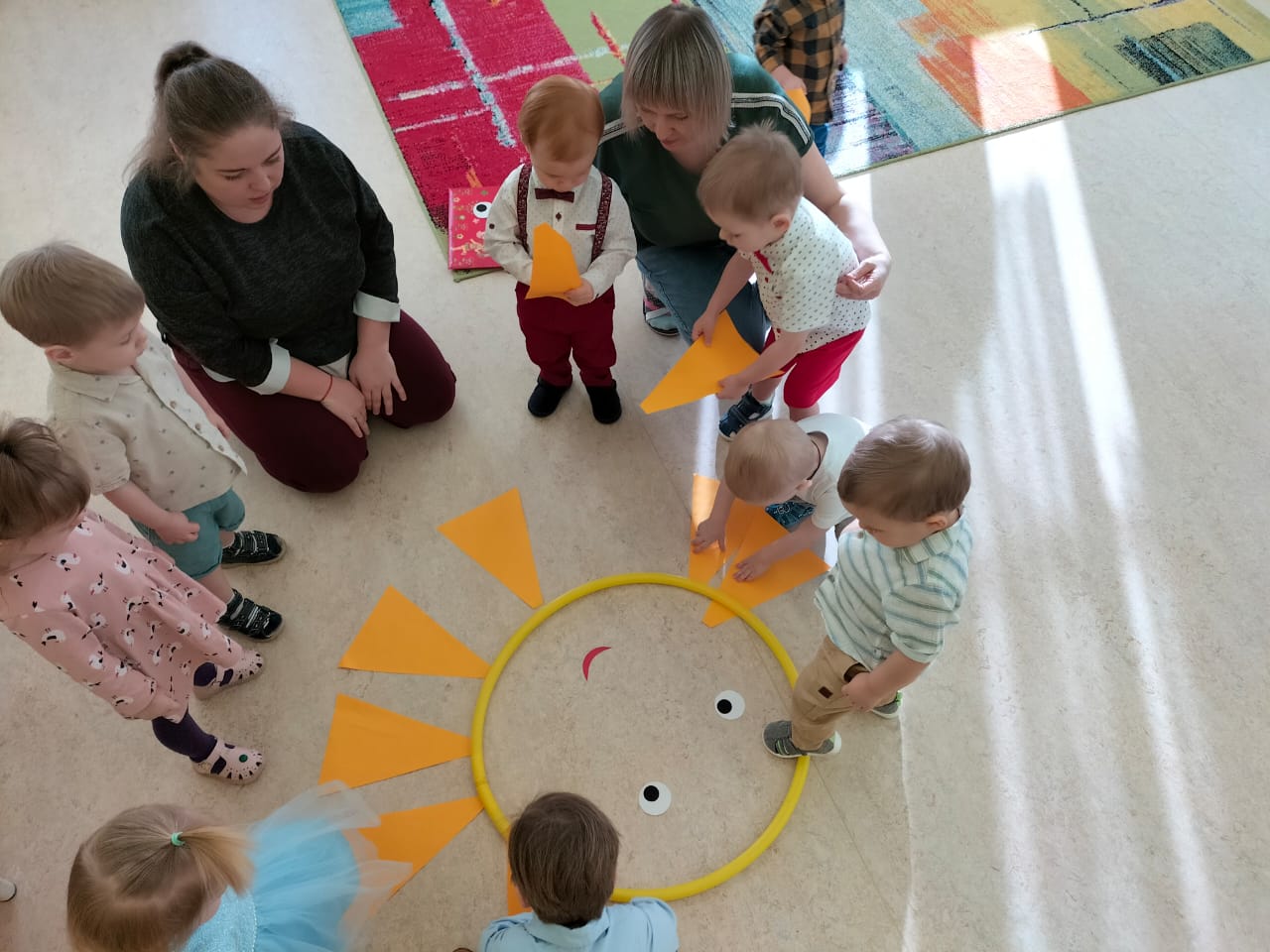 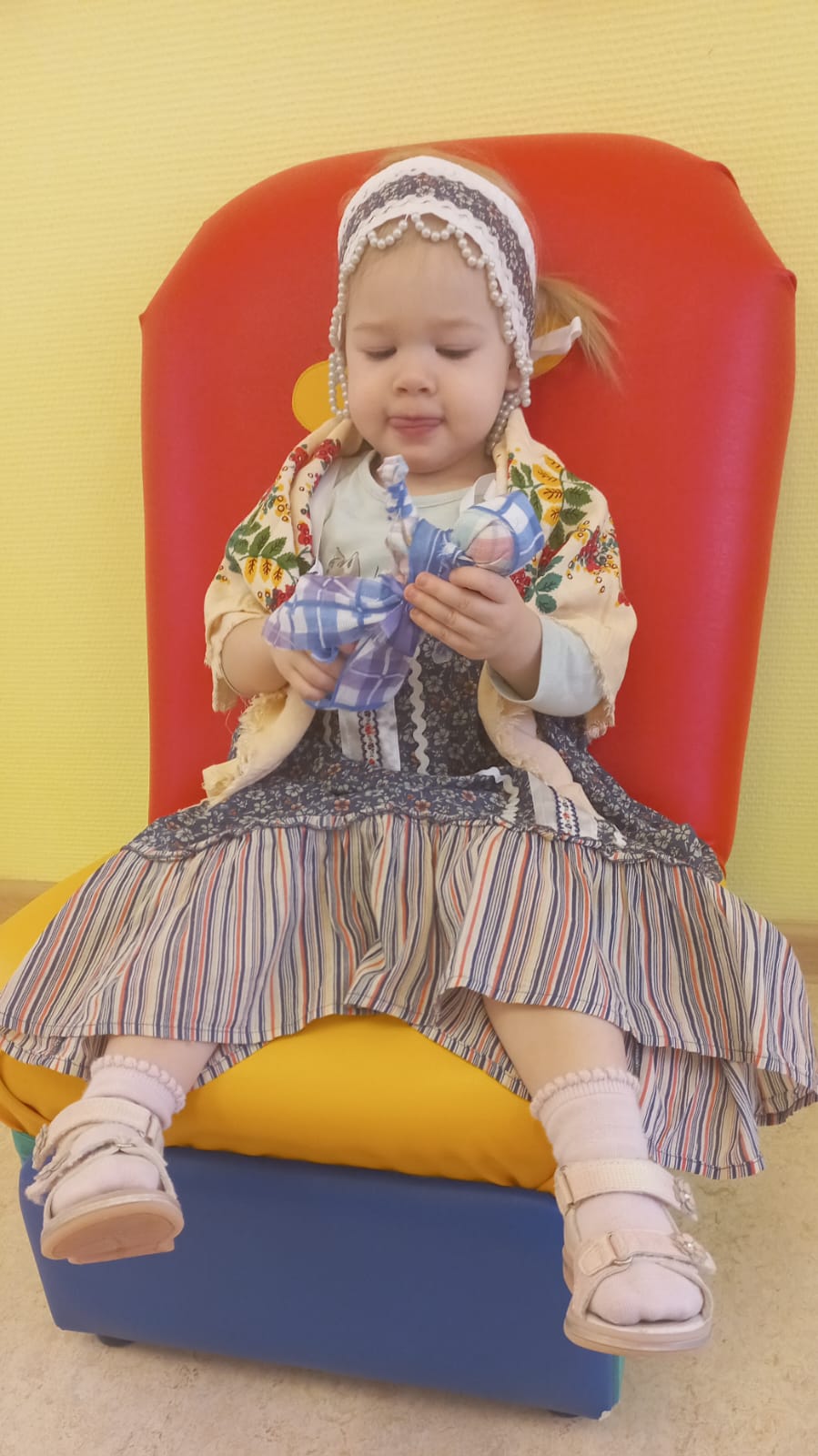 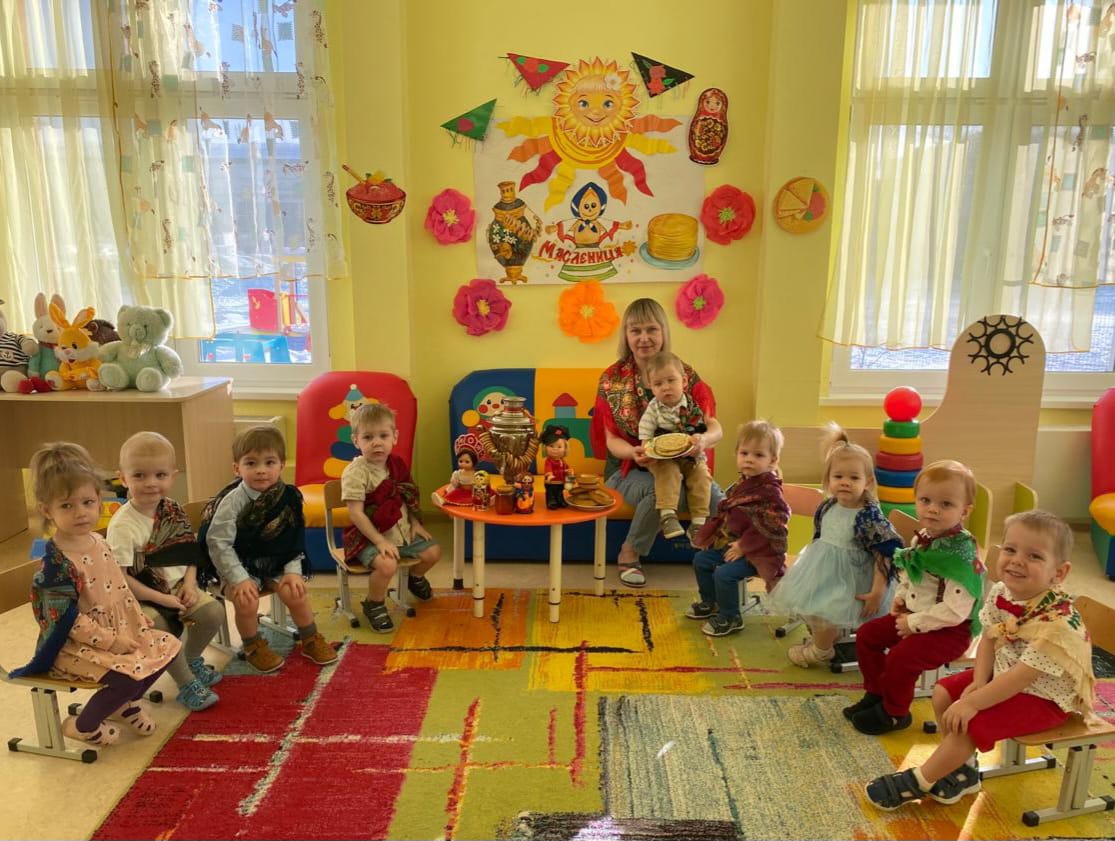 